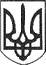 РЕШЕТИЛІВСЬКА МІСЬКА РАДАПОЛТАВСЬКОЇ ОБЛАСТІ(тридцята позачергова сесія сьомого скликання)РІШЕННЯ19 лютого 2020 року                                                                             № 869-30-VІІПро затвердження Положення пронадання платних послуг та переліку платних послуг, що надаються дитячою школою мистецтвРешетилівської міської радиВідповідно до ст. 32 Закону України „Про місцеве самоврядування в Україні”, Бюджетного кодексу України, постанови Кабінету Міністрів України від 12.12.2011 року № 1271 „Про затвердження переліку платних послуг, які можуть надаватися закладами культури, заснованими на державній та комунальній формі власності” (із змінами) та наказу Міністерства культури України, Міністерства фінансів України, Міністерства економічного розвитку і торгівлі України від 01.12.2015 року № 1004/1113/1556 „Про затвердження Порядку визначення вартості та надання платних послуг закладами культури, заснованими на державній та комунальній формі власності”, Решетилівська міська  рада ВИРІШИЛА:1. Затвердити Положення про надання платних послуг дитячою школою мистецтв Решетилівської міської ради” (додається).2. Затвердити перелік платних послуг, що надаються дитячою школою мистецтв Решетилівської міської ради (додається).3. Контроль за виконанням даного рішення покласти на постійну комісію з питань соціального захисту населення, освіти, культури, фізичного виховання, охорони здоров’я та соціальної політики (Друб Л.С.).Секретар міської ради                                                                  О.А.Дядюнова                                                                             ЗАТВЕРДЖЕНО	                                                                             рішення Решетилівської	                                                                             міської ради сьомого скликання                                                                             19 лютого 2020 року № 869-30-VII                                                                              (30 позачергова сесія) ПОЛОЖЕННЯпро надання платних послуг дитячою школою мистецтв Решетилівської міської ради1. Загальні положення	1.1. Положення розроблено відповідно до Бюджетного кодексу України, Закону України „Про культуру”, „Про позашкільну освіту”, Постанови Кабінету Міністрів України від 12.12.2011 № 1271 „Про затвердження переліку платних послуг, які можуть надаватися закладами культури, заснованими на державній та комунальній формі власності” (із змінами), наказу Міністерства культури України, Міністерства фінансів України та Міністерства економічного розвитку і торгівлі України від 01.12.2015 № 1004/1113/1556 „Про затвердження Порядку визначення вартості та надання платних послуг закладами культури, заснованими на державній та комунальній формі власності”.	1.2. Це Положення встановлює механізм визначення вартості та надання платних послуг, що надаються дитячою школою мистецтв Решетилівської міської ради (Далі — дитяча школа мистецтв), юридичним та фізичним особам (далі – замовник), згідно з переліком платних послуг, що надаються  дитячою школою мистецтв Решетилівської міської ради (Далі  - Перелік платних послуг).	1.3. Головною метою впровадження платних послуг є створення більш сприятливих умов для задоволення культурних, духовних, моральних та інтелектуальних потреб населення, організації змістовного дозвілля, підвищення соціально-культурної активності населення.	1.4. У цьому Положенні терміни вживаються у  значеннях, передбачених пунктом 3 розділу 1 „Загальні положення” Порядку визначення вартості та надання платних послуг закладами культури, заснованими на державній та комунальній формі власності, затвердженого наказом Міністерства культури України, Міністерства фінансів України, Міністерства економічного розвитку і торгівлі України від 01.12.2015 № 1004/1113/1556.	1.5. Платні послуги є додатковим джерелом фінансування дитячої школи мистецтв.        	1.6. Дитяча школа мистецтв зобов’язана:	- безкоштовно надавати замовнику повну, доступну та достовірну інформацію щодо порядку та умов надання конкретної платної послуги, її вартості, порядку та строку оплати;	- оприлюднювати інформацію про вартість послуг, яка діє на дату надання послуги, із застосуванням інформаційних засобів (реклама, інформаційна дошка, веб-сайт закладу тощо).	1.7. Платні послуги надаються дитячою щколою мистецтв:				- за письмовою заявою замовника, в якій зазначаються строк надання платної послуги, вид платної послуги згідно з Переліком платних послуг, а також: для фізичних осіб – прізвище, ім’я та по батькові, місце проживання; для юридичних осіб – найменування юридичної особи та її місце знаходження;- відповідно до договору, розрахункового документа (касовий чек, квиток, талон, квитанція тощо), що засвідчує вартість понесених у зв’язку з наданням платної послуги витрат;- за фактом оплати надання платної послуги у порядку, визначеному законодавством.	1.8..Оплата послуг здійснюється в безготівковій формі. Підтвердженням оплати послуг є платіжний документ (квитанція, платіжне доручення) з відміткою банку або відділення поштового зв’язку про перерахування коштів. Прийом коштів за надання послуг за квитками здійснюється згідно Переліку платних послуг відповідальним працівником, який призначається наказом директора дитячої школи мистецтв та несе матеріальну відповідальність згідно з чинним законодавством України. За сплачені кошти користувач отримує квиток або квитанцію. Кошти, які отримано за квитки, відповідальним працівником здаються до банківських установ, про що складається звіт.1.9. Дитяча школа мистецтв  веде облік наданих платних послуг.1.10..Повернення коштів за ненадані платні послуги здійснюється за письмовою заявою замовника на підставі пред’явленого ним платіжного документа (квитанція, платіжне доручення тощо). 1.11. Кошти, що надійшли від надання платних послуг, зараховуються на спеціальні реєстраційні рахунки, відкриті в органах Казначейства та призначені для зарахування до спеціального фонду місцевого бюджету власних надходжень виконавчого комітету Решетилівської міської ради та використовуються відповідно до бюджетного законодавства.1.12. Матеріальні цінності, майно дитячої школи мистецтв, придбане  або створене за рахунок коштів, отриманих від платних послуг, належить йому на правах, визначених чинним законодавством та використовуються ним для виконання своїх цілей і завдань, визначених Статутом.1.13. У разі одержання коштів від   надання платних   послуг,   добровільнихпожертвувань фізичних і юридичних осіб,  бюджетні асигнування дитячої школи мистецтв не зменшуються. 2. Визначення вартості платних послуг	2.1. Розмір плати за надання конкретної послуги визначається на підставі її вартості, що розраховується на весь строк її надання та у повному обсязі.		2.2. Собівартість платної послуги розраховується на підставі норми часу для надання такої послуги та вартості розрахункової калькуляційної одиниці часу. 													 	2.3. Дитяча школа мистецтв самостійно визначає калькуляційну одиницю за кожною платною послугою, щодо якої здійснюється розрахунок вартості. 		2.4. Зміна вартості платної послуги може здійснюватися у зв’язку із зміною умов її надання, що не залежить від господарської діяльності закладу. 	2.5. Дитяча школа мистецтв може надавати платні послуги на пільгових умовах, передбачених законодавством. Право безкоштовного обслуговування мають учасники та інваліди війни, учасники бойових дій, учасники ліквідації аварії на ЧАЕС, діти з інвалідністю, особи з інвалідністю 1-2 групи, учасники антитерористичної операції в Донецькій і Луганській областях та операції обʼєднаних сил та члени їх сімей, багатодітні та опікунські сім'ї, дитячі будинки сімейного типу за умови надання документу, що підтверджує право на пільгу. 	2.6..Вартість платних послуг визначається окремо за кожним видом послуг  і складається з витрат, безпосередньо пов’язаних з їх наданням. 		2.7. Складовими вартості платної послуги є: 				2.7.1.Витрати на оплату праці працівників: - які безпосередньо надають платні послуги; - які забезпечують діяльність закладу  в цілому (оплата праці адміністративного та технічного персоналу). 					            	2.7.2. Нарахування на оплату праці відповідно до законодавства. 		             	2.7.3. Безпосередні витрати та оплата послуг інших організацій, товари чи послуги яких використовуються при наданні платних послуг. 			2.7.4. Капітальні витрати. 									2.8. Вартість платної послуги розраховується на основі економічно обґрунтованих витрат, включно зі сплатою податків, зборів (обов’язкових платежів) відповідно до Податкового кодексу України та з урахуванням положень (стандартів) бухгалтерського обліку і має бути не менше розміру понесених витрат. Розмір плати за той чи інший вид платної послуги визначається, виходячи з розрахунку витрат, пов’язаних з її наданням та  встановлюється установою щороку у національній валюті. 					2.9. Перелік статей калькуляції і склад витрат, що входять до таких калькуляцій дитяча школа мистецтв встановлює самостійно та визначає їх в наказі про облікову політику.	2.10. Витрати на оплату праці обраховуються за фактично відпрацьований час (виконаний обсяг роботи) відповідно до затверджених в установленому законодавством порядку умов оплати праці працівників закладів культури.	2.11. До витрат на оплату праці працівників, які залучені до надання платної послуги, включаються розміри посадових окладів, ставок заробітної плати (у тому числі погодинної оплати), підвищення, доплати, надбавки та інші виплати обов’язкового характеру, визначені відповідними нормативно-правовими актами.	2.12..При формуванні витрат на оплату праці можуть враховуватись виплати, що мають заохочувальний характер, у порядку, встановленому законодавством. 	2.13..При формуванні витрат на оплату праці враховуються розміри витрат на оплату праці працівників, які не перебувають у штаті, але залучені до надання платної послуги. 									Оплата праці працівників, які залучені до надання платної послуги і не перебувають у штаті, здійснюється на підставі договорів цивільно-правового характеру в тих самих розмірах і за тими самими умовами оплати праці, за якими здійснюється оплата праці відповідних штатних працівників.			 У разі залучення до надання платних послуг видатних вітчизняних та іноземних фахівців оплата їхньої праці здійснюється на підставі окремо укладених договорів цивільно-правового характеру. 						2.14..Оплата праці працівників, залучених відповідно до цивільно-правових договорів до виконання платних послуг, проводиться за фактично виконаний обсяг робіт та період їх виконання, визначений в акті виконаних робіт, згідно з чинним законодавством. 							2.15. Кількість працівників, які залучаються до надання платної послуги, визначається, виходячи з необхідності врахування всіх функцій і видів робіт, які безпосередньо пов'язані з організацією надання кожної конкретної платної послуги замовникам, у тому числі функцій із забезпечення діяльності установи в цілому, виконуваних адміністративними працівниками, спеціалістами та фахівцями, працівниками бухгалтерської служби тощо. 					2.16. Нарахування на оплату праці єдиного внеску на загальнообов’язкове державне соціальне страхування здійснюється у розмірах, передбачених чинним законодавством. 									2.17. До безпосередніх витрат та оплати послуг інших організацій, товари чи   послуги  яких  використовуються  при  наданні  платних  послуг,  належать:        	матеріальні витрати, що здійснюються при наданні платних послуг замовникам, у тому числі на придбання сировини, матеріалів, інвентарю, інструментів, запасних частин, медикаментів, витратних матеріалів до комп'ютерної та оргтехніки, канцелярських товарів, бланків та іншої документації, що використовуються при наданні платної послуги,  хімікатів, білизни, комунальних послуг та енергоносіїв, захисних пристроїв; спецодягу, проведення поточного ремонту, технічного огляду і технічного обслуговування необоротних матеріальних активів, що використовуються для надання послуг; витрати на службові відрядження, пов'язані з наданням платних послуг; оплата послуг зв'язку, засобів сигналізації.									2.18..До капітальних витрат на придбання (створення) необоротних активів включаються витрати на забезпечення надання дитячою школою мистецтв платних послуг, а саме:									- придбання, створення та оновлення основних засобів, зокрема виробничого обладнання, приладів, механізмів, придбання літератури, звукового та світлового обладнання для сцени, музичних інструментів, сценічних костюмів та взуття;									- ремонт, реконструкція та реставрація приміщень, будівель, споруд (у тому числі придбання будівельних матеріалів, виготовлення проектно-кошторисної документації);										- придбання програмного забезпечення (у тому числі з передачею прав на користування), авторських та суміжних прав.						2.19. Капітальні витрати враховуються у розмірі до 10 відсотків у межах вартості платної послуги, встановленої відповідно до цього Порядку, з урахуванням положень цього розділу.3. Планування та використання доходів від надання платних послуг	3.1. Планування витрат дитячої школи мистецтв за рахунок доходів, одержаних від надання платних послуг, здійснюється окремо за кожним видом послуг відповідно до Переліку платних послуг, Бюджетного кодексу України, відповідних постанов Кабінету Міністрів України з питань складання, розгляду, затвердження та основних вимог до виконання кошторисів бюджетних установ, нормативно-правових актів з питань складання, затвердження та виконання фінансових планів. 											3.2. Після спрямування доходів, одержаних від надання платних послуг, на відшкодування витрат, пов’язаних з організацією та наданням цих послуг, на сплату податків, зборів (обов’язкових платежів) дохід, що залишається спрямовується на поліпшення матеріально- технічного стану закладу, а також напокриття незабезпечених захищених видатків бюджету згідно із затвердженими плановими призначеннями, нарахувань на заробітну плату, оплати комунальних послуг та енергоносіїв, інші соціальні виплати.	3.3. Кошти, отримані від надання платних послуг, можуть витрачатися для закупівлі товарів та послуг, зокрема: - оргтехніки, музичного та сценічного обладнання; - реквізиту та костюмів; - канцтоварів, інвентарю та товарів для господарських потреб; - меблів та устаткування; -.оплати за користування каналами зв’язку, мережею Інтернет, техобслуговування офісної та комп’ютерної техніки, витрати на відрядження, ремонт приміщень, проведення масових заходів тощо.				4. Здійснення обліку та контролю	4.1..Отримання, розподіл, контроль за використанням коштів та відображення доходів, що надійшли від платних послуг, здійснюються відповідно до чинного законодавства.					4.2..Правильність застосування цін, розмірів плати за надання послуг згідно із чинним законодавством забезпечує директор дитячої школи мистецтв.	4.3..Контроль за наданням послуг на платній основі, цільовим використанням коштів здійснюють у межах своєї компетенції відділ   бухгалтерського обліку, звітності та адміністративно-господарського забезпечення Решетилівської міської ради та органи, на які згідно із чинним законодавством покладено такі функції.Секретар міської ради                                                                          О.А.Дядюнова             ЗАТВЕРДЖЕНО                                                                             рішення Решетилівської	                                                                             міської ради сьомого скликання                                                                             19 лютого 2020 року № 869 -30-VII                                                                              (30 позачергова сесія)  ПЕРЕЛІК ПЛАТНИХ ПОСЛУГ,                                                                                                      що надаються дитячої школою мистецтв Решетилівської міської радита їх вартість Секретар міської ради                                                                          О.А.Дядюнова№ п/пНайменування послугиОдиниця виміруЦіна (грн)1Проведення концертних заходів1 квиток30,00-50,002Прокат сценічних костюмів1 костюм/одна доба100,03Оренда сценічного реквізиту1 шт./одна доба100,04Короткострокова оренда хореографічного залу1 година100,05Надання в оренду приміщень і площ, що тимчасово не використовуються у освітній, навчально-виховній діяльності, у разі, коли це не погіршує соціально-побутових умов осіб, які навчаються або працюють у закладі 1 година100,0